Review of Mid Yorkshire Hospitals NHS Trust (Postgraduate Medical)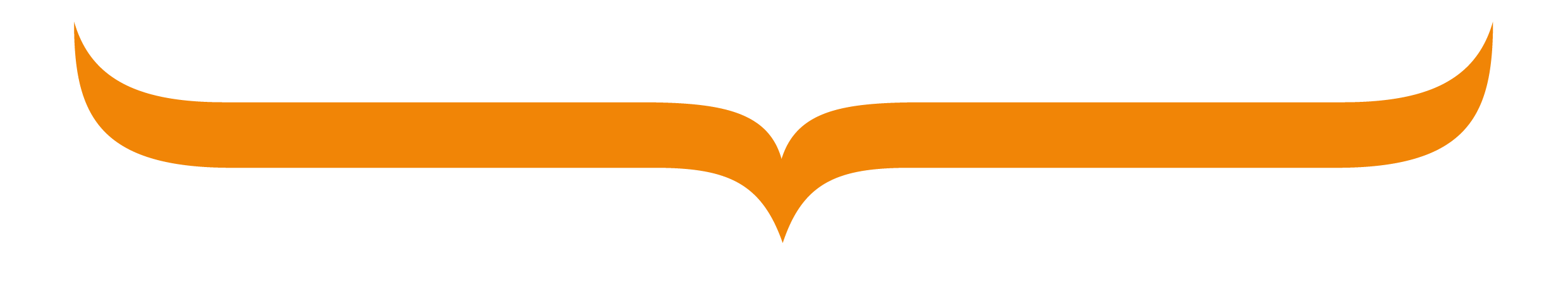 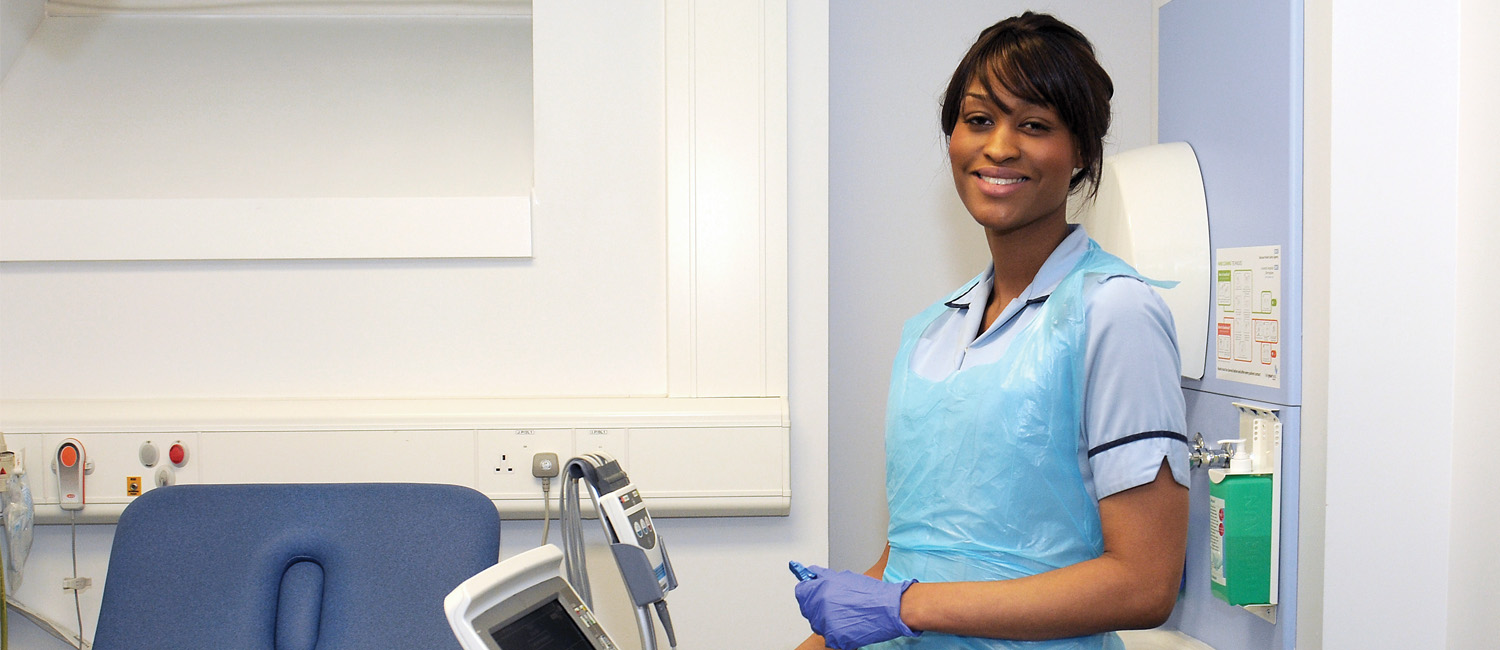 Quality Assurance of Local Education and Training ProvidersGuidanceFrom 1 April 2015 Health Education England, working across Yorkshire and the Humber (HEE YH) introduced a new quality function and team structure. The quality function is responsible for leading and overseeing the processes for the quality assurance and quality management of all aspects of medical and non-medical training and education. Our aim is to promote an ethos of multi-professional integrated working and believe that improving quality in education and training is at the heart of delivering outstanding patient care.HEE YH invests £500 million every year on commissioning a wide range of education on behalf of local and national health systems. It has a duty to ensure that the Education Providers delivering this education provide a high standard of professional education and training.Standards are built around 5 core themes:In developing our new framework we have developed a set of standards for education providers built around five themes. The five themes have been chosen to reflect the multi-professional aspects of training and care and to ensure all Healthcare Regulator standards can be aligned. All standards have been mapped against the following regulatory documents:NMC Quality Assurance Framework Part Three: Assuring the safety and effectiveness of practice learningFuture pharmacists: Standards for the initial education and training of pharmacists (May 2011)HCPC Standards of education and training: Your duties as an education providerGMC Promoting Excellence: Standards for medical education and trainingDetails of the ReviewThis visit was conducted in conjunction partnership with … School of SurgerySchool of ACCS (ACCS / Emergency Medicine)School of Obstetrics and GynaecologySchool of Medicine ( Core Medical Training and Neurology)Factors considered include: NTSHEE YH Survey dataCQC reportsLEP Provider Assessment reportVisit Panel / teamInformation about this Local Education ProviderMid Yorkshire Hospitals NHS Trust provides acute and community health services to two local populations; Wakefield which has a population of 350,000 people and North Kirklees with a population of 185,000. The Trust operates acute services from three main hospitals – Pinderfields Hospital, Dewsbury and District Hospital and Pontefract Hospital. In total the Trust has approximately 1,116 beds.  The CQC undertook a comprehensive inspection of the Mid Yorkshire Hospitals NHS Trust in July 2014 and carried out a follow up inspection of the Trust between 23-25 June 2015. After this inspection, the CQC received a number of concerns and an unannounced, focussed inspection took place on 25 August 2015 on Wards 20, 41, 42 and 43 at Pinderfields Hospital.  The focus of that inspection was to look at staffing levels, missed patient care and poor experiences of care.  The inspection revealed serious concerns regarding the staffing levels on Wards 20, 41, 42 and 43 which had impacted on the care patients received.  The CQC also had concerns regarding the management and escalation of risk and where actions had been implemented these had not always been monitored or sustained. The overall rating for this Trust is Requires Improvement.  In relation to “Are services at this Trust safe?” the overall rating was Inadequate.The Trust’s library and knowledge service is 80% compliant with national standards and has therefore been rated as an amber service. There have been significant changes within the Trust over the last few months.  The current Chief Executive is on secondment and Martin Barklay has been appointed as the next Chief Executive on a fixed term contract.  A reconfiguration of services across all three sites is ongoing.  Summary of findingsTrust, trainee and trainer engagement in relation to the visit was excellent and it was well organised.  Findings from the specialties visited are detailed below however there were some general themes that became apparent during the visit.  The Trust is struggling to recruit and as a result there are significant gaps in some rotations.  This has led to trainees feeling pressured and increased the work intensity.  There is a feeling amongst trainees that gaps are known about yet there is a widely held perception that only limited attempts are made to fill them with locums. As a consequence they then feel pressured to take on extra shifts or find when they start their on call that they are covering additional wards or that there is no one to hand over to.  Trainees also commented on a lack of clinical leadership and that no one within Trust management seems to want to take responsibility for the situation.  The Trust is in the process of reconfiguring services across the 2 mains sites of Dewsbury and Pinderfields.  A lot of groups are involved with the reconfiguration and the Trust keeps trainees informed at all times.  The changes will mean that surgery trainees will be able to spend much more time in theatre and the wards will be staffed by non-training grades.  Since March, the hospital reconfiguration has become more clinically led.  Trust management feel that concentrating all the trainees on one site should improve access to education.A new rotation for MAU at Pinderfields has been implemented recently but it has not been in place for long enough to enable feedback to be sought.  The new rota is based on patient flow. More staff have been appointed to MAU to address the leadership and work pressure issues.  Despite this the department is still very busy.   One aspiration for the Trust is to appoint Physician Associates (PA’s) when the current cohort complete their training in 2017.  Specialty findingsGeneral Surgery (including Trauma and Orthopaedics)The reconfiguration of surgery across the Dewsbury and Pinderfields sites will result in a split between the General Surgery and Urology on call rota from September.  The on call rota will need to be monitored to ensure compliance.  The current proposal is to have two on call rotas at Pinderfields.  Dewsbury is a smaller hospital therefore easier to cover however there are problems with gaps in the rota at Core Surgery and above.As a result of rota gaps, there have been nights when there was no StR on call and the F2 can be the most senior resident person.  Consultants will come in if called but they do not stay.  The rota co-ordination for Core Surgery is considered to be suboptimal. Trainees only find out about rota gaps on the day and are sometimes only told that they are on call on the day.  Trainees have been called on their day off or asked to come in early after nights off.  Some trainees have felt pressured into doing more than they want to.  If someone is off sick there do not appear to be any contingency plans and they are not told that there will be no cover.  If they are on call they have no idea who will be taking over from them.  Core Surgery and Foundation trainees commented that they found the Emergency Medicine Department could be ‘pushy’.  Trainees are asked to see patients identified by triage and referred by GPs that they know nothing about.  They are on their own covering three separate Emergency Medicine Departments.  On call has been covered by trainees who are not qualified to do this.  Core Surgery trainees are regularly expected to discharge patients from A&E and feel pressurised into doing this.  Patients are often sent home without a review by a senior colleague and there is a 2 weeks wait for an appointment at facture clinic.  Trauma and Orthopaedics trainees felt that they were asked to do things for which they believed they did not have the required competencies.  They felt that they were on their own with no teaching beforehand.  Trainees commented on a lack of leadership and communication.  They also noted poor patient care and that the Trust seems to be caught in a vicious cycle with no one willing to take control of the situation. A lack of clinical leadership and structure was also mentioned in General Surgery.  UrologyThe trainees were very complimentary about the training and support they receive  and it was highlighted as an area of excellent practice.  Obstetrics and GynaecologyOverall the trainees felt that the midwives and consultants provided a supportive environment.  There is a consultant on the labour ward until 1pm and 7pm at weekends.  This is slightly different at Dewsbury as it is a smaller site, trainees there feel that the range of cases is more limited and creates issues with completing WPBAs as they don’t get exposure to certain type of cases.  This is likely to improve following the reconfiguration.  Trainees have also been consulted about the rota following service reconfiguration.  Rotations can change and when this happens trainees often find themselves driving from one site to another during their breaks.  Rota issues are as frustrating for the trainers as the trainees.  Clinic access is no longer the responsibility of the rota co-ordinator and often these do not get cancelled.  There are no major patient safety issues but gynaecology patients do seem to be scattered across the hospital and it was felt that there was the potential to lose a patient.  Continuity of care could be at risk because of this. Trainee who started in April received a one day induction delivered by the College Tutor. This focused on examinations, common gynaecology and obstetrics presentations and Trust paperwork. The rota was also explained as it is quite complicated. A trainee who started in August noted that the same induction was given to everyone from F2 to ST6. Even the examinations section was the same and it was questioned if this was relevant for the senior trainees to be shown how to do basic things. The August induction took place in Dewsbury so the trainees had a tour of that site but not of Pinderfields which would have been nice at some point over the two day induction.  There is a possibility that this will be addressed via the AHRACCS Anaesthetics/Emergency MedicineThe rota for Anaesthetics and ICM is satisfactory  but at the Dewsbury site there are concerns about the senior cover available at night as this is done by an Obstetrics and Gynaecologist Anaesthetist middle grade.  They are based in a separate building and also carry the crash bleep.  There is no rapid access to the middle grade Anaesthetist who is separate from Obstetrics and Gynaecology. Consultants are available off site but can be reluctant to come in, specifically when in ICM.  When on call at Dewsbury the trainees are primarily used for ICM and have very little exposure to Anaesthesia which impacts on their ability to achieve WPBAs.  The rota for Emergency Medicine trainees is very busy and the worst that the trainees had experienced.   They work 7 shifts of 8pm to 4am, 12 hours of rest another shift of 4pm to midnight, 15 hours rest and then a 3am to noon shift.  They work 10 weekends out of 16 and never have a week of day shifts where there is a weekend free on either side.   The trainees felt that as a result they had no work life balance.  The trainees are only allowed to take annual leave when on an 8am to 5pm shift and as a result they end up swapping a lot of shifts and have to work intensively either side of this.  Rotations may change with the implementation of new contracts,The Emergency Department is so busy and full that ambulances are being diverted to Dewsbury.  There are no issues with the quality of the handover and the complaints related to it not being part of the shift and trainees have to stay behind.  Trainees commented that sometimes there can be a standoff with the surgeons and they make undermining remarks.  One in particular is known to give trainees a hard time but no specific complaint has been raised.  Another mentioned a registrar who had been undermining and on one occasion had refused to provide training, citing that they didn’t have time for teaching.  CMT/NeurologyThe team is quite widespread so it can make it difficult to supervise the juniors.  The outliers ward round includes all the patients who are not in specialty care and have remained under the care of the acute team.  They cover 8 wards which is a heavy workload and creates some backlogs in A&E.  Junior staffing levels is a big issue and trainees are often left on wards clearing jobs whilst the consultants try to discharge patients.  Acute Medicine consultants look after neurology and other “specialty- undifferentiated” patients when they are placed on outlying wards creating considerable strain on this team, a problem shared also with geriatrics.  The Trust has 4 acute medicine consultants and has 4 locums at any one time.  The Trust has been trying to recruit substantive acute medicine consultants for some time without success.  Access to clinics for CMTs in geriatrics was raised in the discussion with trainees. Trainees also commented on the approval of study leave by the rota co-ordinator and that this does not take into account adequate levels of cover.   There is an out of hours issue in that patients can be spread over a large area and a number of wards.  Junior doctors have reported that they avoid going into the mess as there are surgeons and Trauma and Orthopaedics doctors using it to sleep in and they do not want to wake them up.  The Trust moves wards around a lot and doctors do not always know where their patients are.  When additional wards are opened up this is rarely communicated to doctors and they start their shift unaware that they are required to cover extra wards.  The consultants often only find out about extra patients allocated to them when they receive a phone call asking then to see the patient.  Trainees will just be bleeped in the middle of the night and asked to attend an additional ward.  There seems to be no process whereby the Trust determines who will staff the additional wards.  Outliers are missed and in the week of the visit a patient had not been seen by a consultant for 4 days.  This is a regular occurrence and any case that does not fall into a particular specialty is allocated to GIM.  Outliers are a continual issue and over Christmas 1 consultant and 1 trainee were covering 120 outliers.  There are currently 8 neurology consultants with 5 trainees however 5 consultants have resigned and as of 30 June, there will be 3 consultants.  As yet, this has not impacted on training as the leaving dates have been staggered.  The trainees have voiced their concerns that as they spend most of their time dealing with discharges, they feel that the role is predominantly service orientated.  The trainees currently feel well supported when dealing with complex cases however there was some apprehension about what will happen in July when the consultant numbers will drop.The proposal is that the current specialty trainee establishment will fall to two trainees and this would be sustainable within the supervisor resources remaining.AAU can be very busy and chaotic with trainees feeling that they are clerking and not receiving many training opportunities. Often they can be called at 4.30pm to see a patient who has been missed.   Although they are not working over their hours, intensity of work is the key issue.  There is a reasonable handover system on the wards but this is not effective on AAU as it is not updated regularly enough as patients are moved around so much.  Although trainees feel that they can feedback any concerns they have and are being listened to, the perception is that the Trust is struggling to act on them.  They have access to an email system called ‘Tell Sarah’ where they can log their concerns.  Good Practice and AchievementsIn terms of achievements, MESH (Medical Education Simulation Hub) is a great success.  The Trust has recently appointed a Postgraduate Simulation lead to further develop postgraduate simulation, with a particular focus on patient safety training.  A number of simulation courses now include nursing students as faculty. ConditionsTheme 1Supporting EducatorsTheme 2Supporting LearnersTheme 3Learning Environment and CultureTheme 4Governance and Leadership Theme 5Curricula and AssessmentVisit Date(s)13 May 2016NameRolePeter TaylorDeputy DeanDavid ItaLay RepresentativePaul RenwickHead of School, SurgeryHelen CattermoleTraining Programme Director, Core SurgeryGavin AndersonAssociate Postgraduate DeanJackie TayHead of School, Obstetrics and GynaecologyPadma MunjuluriTraining Programme Director, Obstetrics and GynaecologyMaya NaraviJoint Head of School, Emergency MedicineSarah KaufmannAssociate Postgraduate DeanTrevor RogersDeputy Head of School, MedicineTeresa DormanAssociate Postgraduate DeanAnita RelinsProgramme Support OfficerHannah StanilandProgramme Support AdministratorAlison PoxtonQuality AdministratorSarah RowsonQuality Co-ordinatorJane BurnettQuality ManagerGMC ThemeLEARNING ENVIRONMENT AND CULTURELEARNING ENVIRONMENT AND CULTURERequirement(S1.1 Patient Safety)The learning environment is safe for patients and supportive for learners. The culture is caring, compassionate and provides a good standard of care and experience for patients, carers and families.The learning environment is safe for patients and supportive for learners. The culture is caring, compassionate and provides a good standard of care and experience for patients, carers and families.HEYH Condition Number11LEP SitePinderfields Hospital and Dewsbury District HospitalPinderfields Hospital and Dewsbury District HospitalSpecialty (Specialties)General Surgery (including Trauma and Orthopaedics)General Surgery (including Trauma and Orthopaedics)Trainee LevelFoundationFoundationConcern 1Foundation trainees are not provided with on-site support from a senior colleague when providing on call for surgeryFoundation trainees are not provided with on-site support from a senior colleague when providing on call for surgeryConcern 2Trainees are expected to carry out duties which are not appropriate for their stage of training when covering surgical on callTrainees are expected to carry out duties which are not appropriate for their stage of training when covering surgical on callEvidence for ConcernAs a result of rota gaps, there have been nights when there was no StR on call and the F2 can be the most senior resident person.  Consultants will come in if called but they do not stay.  THIS ARRANGEMENT IS UNACCEPTABLE. Foundation doctors MUST have more senior cover out of hours. It was also noted that on occasion, on call has been covered by trainees who do not feel they are qualified to undertake some of the tasks.  As a result of rota gaps, there have been nights when there was no StR on call and the F2 can be the most senior resident person.  Consultants will come in if called but they do not stay.  THIS ARRANGEMENT IS UNACCEPTABLE. Foundation doctors MUST have more senior cover out of hours. It was also noted that on occasion, on call has been covered by trainees who do not feel they are qualified to undertake some of the tasks.  Action 1The Trust must provide senior cover for Foundation trainees at all times. The opinions of the clinical staff and their suggestions for possible solutions should be considered when drawing up the action plan.1 monthsAction 2The Trust must evaluate the effect of any changes introduced to ensure that the problems have been resolved.6 monthsEvidence for Action 1Copy of the action plan.3 monthsEvidence for Action 2Copy of the evaluation report.6 monthsEvidence for Action 2Description of monitoring process. Copy of monitoring reports.12 monthsRAG RatingLEP RequirementsCopies of documents must be uploaded to the QM DatabaseItem must be reviewed and changes confirmed with link APDCopies of documents must be uploaded to the QM DatabaseItem must be reviewed and changes confirmed with link APDFurther ReviewResourceshttp://www.cqc.org.uk/sites/default/files/documents/20130625_800734_v1_00_supporting_information-effective_clinical_supervision_for_publication.pdfhttp://www.yorksandhumberdeanery.nhs.uk/media/501652/201404v2Trainer%20Accreditation%20Policy.pdfhttp://www.gmc-uk.org/Final_Appendix_4___Guidance_for_Ongoing_Clinical_Supervision.pdf_53817963.pdfhttp://www.cqc.org.uk/sites/default/files/documents/20130625_800734_v1_00_supporting_information-effective_clinical_supervision_for_publication.pdfhttp://www.yorksandhumberdeanery.nhs.uk/media/501652/201404v2Trainer%20Accreditation%20Policy.pdfhttp://www.gmc-uk.org/Final_Appendix_4___Guidance_for_Ongoing_Clinical_Supervision.pdf_53817963.pdfQuestion ReferenceTrainer 8Trainee 8, 9Trainer 8Trainee 8, 9GMC ThemeLEARNING ENVIRONMENT AND CULTURELEARNING ENVIRONMENT AND CULTURERequirement(R1.9 Level of Competence)Learner’s responsibilities for patient care must be appropriate for their stage of education and training. Supervisors must determine a learner’s level of competence, confidence and experience and provide an appropriately graded level of supervision.Learner’s responsibilities for patient care must be appropriate for their stage of education and training. Supervisors must determine a learner’s level of competence, confidence and experience and provide an appropriately graded level of supervision.HEYH Condition Number22LEP SitePinderfields General HospitalPinderfields General HospitalSpecialty (Specialties)Trauma and OrthopaedicsTrauma and OrthopaedicsTrainee LevelCoreCoreConcernTrainees in Core Surgical Training are often expected to carry out clinical duties such as discharging patients, which are beyond the expected level of competence for their stage of training.Trainees in Core Surgical Training are often expected to carry out clinical duties such as discharging patients, which are beyond the expected level of competence for their stage of training.Evidence for ConcernTrainees feel that they are regularly being asked to work beyond their level of competency.  Lack of supervision means that they are often discharging patients from the wards or ED without senior sign off.  Trainees feel that they are regularly being asked to work beyond their level of competency.  Lack of supervision means that they are often discharging patients from the wards or ED without senior sign off.  Action 1Provide details of plans to ensure that discharging of patients is by sufficiently experienced staff. Either by confirming and circulating Trust policies for discharging by junior trainees 1 monthAction 2Audit discharges to confirm policy is being adhered to1 monthAction 3Confirm that alternative arrangements have been adopted.3 monthsEvidence for Action 1The policy and evidence of circulation1 monthEvidence for Action 2The audit1 monthEvidence for Action 3Written confirmation that policy has been adopted.3 monthsRAG RatingLEP RequirementsCopies of documents must be uploaded to the QM DatabaseItem must be reviewed and changes confirmed with link APDCopies of documents must be uploaded to the QM DatabaseItem must be reviewed and changes confirmed with link APDFurther ReviewResourcesQuestion ReferenceTrainer 10Trainee 10Trainer 10Trainee 10GMC ThemeLEARNING ENVIRONMENT AND CULTURELEARNING ENVIRONMENT AND CULTURERequirement(R1.13 Induction)Organisations must make sure learners have an induction for each placement that clearly sets outtheir duties and supervision arrangementstheir role in the teamhow to gain support from senior colleaguesthe clinical or medical guidelines and workplace policies they must followhow to access clinical and learning resourcesAs part of the process learners must meet their team and other health and social care professionals they will be working with. Medical students on observational visits at early stages of their medical degree should have clear guidance about the placement and their role.Organisations must make sure learners have an induction for each placement that clearly sets outtheir duties and supervision arrangementstheir role in the teamhow to gain support from senior colleaguesthe clinical or medical guidelines and workplace policies they must followhow to access clinical and learning resourcesAs part of the process learners must meet their team and other health and social care professionals they will be working with. Medical students on observational visits at early stages of their medical degree should have clear guidance about the placement and their role.HEYH Condition Number33LEP SitePinderfields General HospitalPinderfields General HospitalSpecialty (Specialties)Obstetrics and GynaecologyObstetrics and GynaecologyTrainee LevelAll levelsAll levelsConcern 1Trainees are not provided with a relevant/useful orientation/induction/introduction to work in (clinical areas at the Pinderfields site). Trainees are not provided with a relevant/useful orientation/induction/introduction to work in (clinical areas at the Pinderfields site). Evidence for ConcernTrainees at all levels are given a tour of the site where the induction takes place ie Dewsbury, but receive nothing in relation to Pinderfields where they are also expected to undertake dutiesTrainees at all levels are given a tour of the site where the induction takes place ie Dewsbury, but receive nothing in relation to Pinderfields where they are also expected to undertake dutiesAction 1Provide all trainees with an appropriate Trust induction.Next intakeAction 2Provide all trainees with a relevant departmental, specialty or ward induction/orientation.Next intakeAction 3Evaluate the effectiveness of Trust/departmental induction.After next intakeEvidence for Action 1Copy of induction programme.Before next intakeEvidence for Action 2Copy of induction programme.Before next intakeEvidence for Action 3Copy of induction evaluation and plans for modifications (if indicated).After next intakeRAG RatingLEP RequirementsCopies of documents must be uploaded to the QM DatabaseItem must be reviewed and changes confirmed with link APDCopies of documents must be uploaded to the QM DatabaseItem must be reviewed and changes confirmed with link APDFurther ReviewResourceshttp://careers.bmj.com/careers/advice/view-article.html?id=20000724 http://careers.bmj.com/careers/advice/view-article.html?id=20000724 Question ReferenceTrainer 11Trainee 12, 13Trainer 11Trainee 12, 13GMC ThemeLEARNING ENVIRONMENT AND CULTURELEARNING ENVIRONMENT AND CULTURERequirement(R1.12 Rotas)Organisations must design rotas to:make sure learners have appropriate clinical supervisionsupport doctors in training to develop the professional values, knowledge, skills and behaviours (KSB) required of doctors working in UKprovide learning opportunities that allow doctors in training to meet the requirements of the curriculum and training programmegive learners access to ESminimise the effect of fatigue and workloadOrganisations must design rotas to:make sure learners have appropriate clinical supervisionsupport doctors in training to develop the professional values, knowledge, skills and behaviours (KSB) required of doctors working in UKprovide learning opportunities that allow doctors in training to meet the requirements of the curriculum and training programmegive learners access to ESminimise the effect of fatigue and workloadHEYH Condition Number44LEP SitePinderfields General Hospital and Dewsbury District HospitalPinderfields General Hospital and Dewsbury District HospitalSpecialty (Specialties)Emergency MedicineEmergency MedicineTrainee LevelAll levelsAll levelsConcern 1Trainees are provided with duty rotas (timescale), which are very difficult to modify.Trainees are provided with duty rotas (timescale), which are very difficult to modify.Concern 2Trainees are provided with rotas, which do not meet EWTD requirements or do not provide them with sufficient opportunities for rest and recreation.Trainees are provided with rotas, which do not meet EWTD requirements or do not provide them with sufficient opportunities for rest and recreation.Evidence for ConcernShift patterns and work intensity are major issues within the specialty.  It is a regular occurrence to have 80-100 patients through the Emergency Department in one day.  Trainees work 7 shifts of 8pm to 4am, 12 hours of rest another sift of 4pm to midnight, 15 hours rest and then a 3am to noon shift.  They work 10 weekends out of 16 and never have a week of day shifts where there is a weekend free on either side.   The trainees felt that as a result they had no work life balance.  The trainees are only allowed to take annual leave when on an 8am to 5pm shift and as a result they end up swapping a lot of shifts and have to work intensively either side of this.  Shift patterns and work intensity are major issues within the specialty.  It is a regular occurrence to have 80-100 patients through the Emergency Department in one day.  Trainees work 7 shifts of 8pm to 4am, 12 hours of rest another sift of 4pm to midnight, 15 hours rest and then a 3am to noon shift.  They work 10 weekends out of 16 and never have a week of day shifts where there is a weekend free on either side.   The trainees felt that as a result they had no work life balance.  The trainees are only allowed to take annual leave when on an 8am to 5pm shift and as a result they end up swapping a lot of shifts and have to work intensively either side of this.  Action 1Work with trainees and rota organisers to ensure that rotas are provided with sufficient notice and flexibility and fairly distribute clinical duties/responsibilities.3 monthsAction 2Work with trainees and educational supervisors to develop rotas that have an appropriate balance between the needs of the patient safety and clinical service and the trainee’s legitimate expectations for teaching, training, feedback and rest and recreation.3 monthsAction 3Review the impact of the introduction of new rotas/rota arrangements.6 monthsEvidence for Action 1Copies of rotas.3 monthsEvidence for Action 2Summary of the impact of any changes made.6 monthsRAG RatingLEP RequirementsCopies of documents must be uploaded to the QM DatabaseItem must be reviewed and changes confirmed with link APDCopies of documents must be uploaded to the QM DatabaseItem must be reviewed and changes confirmed with link APDFurther ReviewResourceshttp://bma.org.uk/practical-support-at-work/contracts/juniors-contracts/rotas-and-working-patternshttp://careers.bmj.com/careers/advice/view-article.html?id=20001163#http://bma.org.uk/practical-support-at-work/contracts/juniors-contracts/rotas-and-working-patternshttp://careers.bmj.com/careers/advice/view-article.html?id=20001163#Question ReferenceTrainee 11Trainee 11GMC ThemeLEARNING ENVIRONMENT AND CULTURELEARNING ENVIRONMENT AND CULTURERequirement(R1.12 Rotas)Organisations must design rotas to:make sure learners have appropriate clinical supervisionsupport doctors in training to develop the professional values, knowledge, skills and behaviours (KSB) required of doctors working in UKprovide learning opportunities that allow doctors in training to meet the requirements of the curriculum and training programmegive learners access to ESminimise the effect of fatigue and workloadOrganisations must design rotas to:make sure learners have appropriate clinical supervisionsupport doctors in training to develop the professional values, knowledge, skills and behaviours (KSB) required of doctors working in UKprovide learning opportunities that allow doctors in training to meet the requirements of the curriculum and training programmegive learners access to ESminimise the effect of fatigue and workloadHEYH Condition Number55LEP SiteDewsbury District HospitalDewsbury District HospitalSpecialty (Specialties)ACCSACCSTrainee LevelACCSACCSConcern 1Trainees are provided with duty rotas which do not allow them sufficient opportunities to meet the requirements of their curriculum (details).Trainees are provided with duty rotas which do not allow them sufficient opportunities to meet the requirements of their curriculum (details).Evidence for ConcernWhen on call at Dewsbury, trainees are primarily used for ICM and have very little exposure to Anaesthesia which impacts on their ability to achieve WPBAs and meet the curriculum requirements.When on call at Dewsbury, trainees are primarily used for ICM and have very little exposure to Anaesthesia which impacts on their ability to achieve WPBAs and meet the curriculum requirements.Action 1Work with trainees and rota organisers to ensure that rotas are provided with sufficient notice and flexibility and fairly distribute clinical duties/responsibilities.3 monthsAction 2Work with trainees and educational supervisors to develop rotas that have an appropriate balance between the needs of the patient safety and clinical service and the trainee’s legitimate expectations for teaching, training, feedback and rest and recreation.3 monthsAction 3Review the impact of the introduction of new rotas/rota arrangements.6 monthsEvidence for Action 1Copies of rotas.3 monthsEvidence for Action 2Summary of the impact of any changes made.6 monthsRAG RatingLEP RequirementsCopies of documents must be uploaded to the QM DatabaseItem must be reviewed and changes confirmed with link APDCopies of documents must be uploaded to the QM DatabaseItem must be reviewed and changes confirmed with link APDFurther ReviewResourceshttp://bma.org.uk/practical-support-at-work/contracts/juniors-contracts/rotas-and-working-patternshttp://careers.bmj.com/careers/advice/view-article.html?id=20001163#http://bma.org.uk/practical-support-at-work/contracts/juniors-contracts/rotas-and-working-patternshttp://careers.bmj.com/careers/advice/view-article.html?id=20001163#Question ReferenceTrainee 11Trainee 11GMC ThemeLEARNING ENVIRONMENT AND CULTURELEARNING ENVIRONMENT AND CULTURERequirement(S1.1 Patient Safety)The learning environment is safe for patients and supportive for learners. The culture is caring, compassionate and provides a good standard of care and experience for patients, carers and families.The learning environment is safe for patients and supportive for learners. The culture is caring, compassionate and provides a good standard of care and experience for patients, carers and families.HEYH Condition Number66LEP SitePinderfields General HospitalPinderfields General HospitalSpecialty (Specialties)MedicineMedicineTrainee LevelCore Medical TrainingCore Medical TrainingConcern 1Trainees and/or trainers raised concerns about the standard of care provided to patients in newly opened and outlying wards.Trainees and/or trainers raised concerns about the standard of care provided to patients in newly opened and outlying wards.Evidence for ConcernAdditional wards are opened and this is often not communicated to trainees.  They start their shift unaware of which wards need to be covered.  This has an impact on patient safety as there is the potential for patients to be lost.  Outliers can easily be missed and in the week of the visit one patient had not been seen by a consultant for 4 days.  The trainees felt that this was a regular occurrence. There also seems to be a marked disparity between workloads for Acute medicine and Geriatric Medicine trainees compared to those in other  medical specialties.  This is particularly in relation to responsibility for outliers.Additional wards are opened and this is often not communicated to trainees.  They start their shift unaware of which wards need to be covered.  This has an impact on patient safety as there is the potential for patients to be lost.  Outliers can easily be missed and in the week of the visit one patient had not been seen by a consultant for 4 days.  The trainees felt that this was a regular occurrence. There also seems to be a marked disparity between workloads for Acute medicine and Geriatric Medicine trainees compared to those in other  medical specialties.  This is particularly in relation to responsibility for outliers.Action 1The Trust must investigate the concerns described above. The investigation should take into account the opinions of all the clinical staff who work in the clinical area.1 monthAction 2The Trust must introduce a process to ensure that there is timely, accurate dissemination of ward opening information to all relevant clinical staff. . The opinions of the clinical staff and their suggestions for possible solutions should be considered when drawing up the action plan.3 monthsAction 3The Trust must evaluate the effect of any changes introduced to ensure that the problems have been resolved.6 monthsAction 4The Trust must continue to monitor the (clinical area) to ensure problems with patient care do not reoccur.12 monthsEvidence for Action 1Copy of the investigation report.1 monthEvidence for Action 2Copy of the action plan.3 monthsEvidence for Action 3Copy of the evaluation report.6 monthsEvidence for Action 4Description of monitoring process. Copy of monitoring reports.12 monthsRAG RatingLEP RequirementsCopies of documents must be uploaded to the QM DatabaseItem must be reviewed and changes confirmed with link APDCopies of documents must be uploaded to the QM DatabaseItem must be reviewed and changes confirmed with link APDFurther ReviewResourceshttp://www.cqc.org.uk/sites/default/files/documents/20130625_800734_v1_00_supporting_information-effective_clinical_supervision_for_publication.pdfhttp://www.yorksandhumberdeanery.nhs.uk/media/501652/201404v2Trainer%20Accreditation%20Policy.pdfhttp://www.gmc-uk.org/Final_Appendix_4___Guidance_for_Ongoing_Clinical_Supervision.pdf_53817963.pdfhttp://www.cqc.org.uk/sites/default/files/documents/20130625_800734_v1_00_supporting_information-effective_clinical_supervision_for_publication.pdfhttp://www.yorksandhumberdeanery.nhs.uk/media/501652/201404v2Trainer%20Accreditation%20Policy.pdfhttp://www.gmc-uk.org/Final_Appendix_4___Guidance_for_Ongoing_Clinical_Supervision.pdf_53817963.pdfQuestion ReferenceTrainer 8Trainee 8, 9Trainer 8Trainee 8, 9GMC ThemeLEARNING ENVIRONMENT AND CULTURELEARNING ENVIRONMENT AND CULTURERequirement(R1.14 Handover)Handover** of care must be organised and scheduled to provide continuity of care for patients and maximise the learning opportunities for doctors in training in clinical practice.**Handover at the start and end of periods of day or night duties, every day of the week.Handover** of care must be organised and scheduled to provide continuity of care for patients and maximise the learning opportunities for doctors in training in clinical practice.**Handover at the start and end of periods of day or night duties, every day of the week.HEYH Condition Number77LEP SitePinderfields General HospitalPinderfields General HospitalSpecialty (Specialties)MedicineMedicineTrainee LevelCore Medical TrainingCore Medical TrainingConcern 1Handover in AAU is not supported by appropriate documentation.Handover in AAU is not supported by appropriate documentation.Evidence for ConcernHandover in AAU is not felt to be effective as patients are moved around a lot and the system is not updated regularly.  There are also a significant number of outliers who may or may not have been seen by a consultantHandover in AAU is not felt to be effective as patients are moved around a lot and the system is not updated regularly.  There are also a significant number of outliers who may or may not have been seen by a consultantAction 1Introduce a reliable method of documenting the handover discussion/actions/job list/responsible individuals. If this involves IT, there must be easy access in all clinical areas.3 monthsAction 2Evaluate effectiveness of handover.6 monthsEvidence for Action 11. Production of handover policy		2. Staff training completed			3. Handover introduced			4. Introduction evaluated			5. Handover policy explained to new starters - 2 months- 3 months- 4 months- 6 months- InductionEvidence for Action 1Details of venue identified and time provided.2 monthsEvidence for Action 11. Copies of handover documentation2. Description of e-handover system- 3 months- 3 monthsEvidence for Action 2Copy of the handover system evaluation.6 monthsRAG RatingLEP RequirementsCopies of documents must be uploaded to the QM DatabaseItem must be reviewed and changes confirmed with link APDCopies of documents must be uploaded to the QM DatabaseItem must be reviewed and changes confirmed with link APDFurther ReviewResourcesbma.org.uk/-/media/files/.../safe%20handover%20safe%20patients.pdf www.rcplondon.ac.uk/sites/default/files/acute-care-toolkit-1-handover.pdf bma.org.uk/-/media/files/.../safe%20handover%20safe%20patients.pdf www.rcplondon.ac.uk/sites/default/files/acute-care-toolkit-1-handover.pdf Question ReferenceTrainer 15Trainee 13Trainer 15Trainee 13Date of first DraftFirst draft submitted to TrustTrust comments to be submitted byFinal report circulatedReport published